SPOLEČNOST ELEVENES OTEVÍRÁ PRVNÍ ZAŘÍZENÍ V EVROPĚ NA VÝROBU LFP BATERIÍ. CHCE TAK PODPOŘIT VÝROBU ELEKTROMOBILŮ
Subotica, Srbsko, 24. dubna 2023 – Společnost ElevenEs, průkopník v oblasti katodových baterií LFP (lithium-železo-fosfátová technologie), dnes oznámila otevření prvního průmyslového závodu v Evropě zaměřeného na výrobu LFP bateriových článků. ElevenEs, podporovaná společností EIT InnoEnergy, je tak se svým novým výrobním závodem v srbském městě Subotica předním inovátorem pro výrobu baterií v Evropě.Výrobní závod se bude specializovat na výrobu vysoce kvalitních prizmatických článků LFP pro využití v různých oblastech, od elektrických automobilů a autobusů, přes nákladní automobily až po systémy pro skladování energie. Výroba baterií LFP probíhá bez niklu i kobaltu, což znamená zvýšenou udržitelnost, bezpečnost, nižší náklady a výdrž třikrát déle, než mají konkurenční technologie. Bateriové články EDGE společnosti ElevenEs navíc nabízejí celkově vyšší energetickou hustotu než srovnatelné další konstrukční řešení článků LFP.Očekává se, že trh s bateriovými články LFP zaznamená v nadcházejících letech významný růst, jen za poslední dva roky vzrostl objem prodejů v tomto segmentu celosvětově o více než devítinásobek. Vzhledem k tomu, že většinu výroby LFP baterií drží čínští výrobci, bude expanze tohoto odvětví v Evropě klíčová pro revoluci trhu s bateriemi v rámci EU.„Podporujeme inovace v energetickém sektoru a otevření první evropské továrny společnosti ElevenEs na výrobu baterií vnímáme také jako důležitý milník v činnosti Evropské bateriové aliance (EBA), která si klade za cíl vybudovat kompletní hodnotový řetězec baterií v Evropě a urychlit tak přechod na zelenou energii. Ve zmíněném odvětví je navíc nedostatek kvalifikovaných pracovníků, a proto je klíčové investovat do zvyšování jejich kvalifikace i do rekvalifikačních programů. To je také jeden z budoucích cílů lokálního hubu EIT InnoEnergy v České republice i vzdělávací instituce InnoEnergy Skills se zvláštním důrazem na pracovní sílu pro oblast baterií v rámci bateriového hodnotového řetězce,“ uvádí Petra Jalšovec Palacz z DEX Innovation Centre.Nemanja Mikac, CEO společnosti ElevenEs říká: „Expanze našeho R&D centra a otevření našeho prvního výrobního závodu v Srbsku je obrovským milníkem nejen pro společnost ElevenEs, ale také pro celý evropský trh s bateriovými články. Technologie LFP prokázala svůj potenciál transformovat trh s elektromobily, a i podle McKinsey se předpokládá, že tato varianta bude do konce stávající dekády jedničkou v oblasti bateriových článků. Jsme hrdí na náš přínos ke snížení globální stopy počínaje lokální výrobou našich bateriových článků.Otevření výrobního závodu představuje pro společnost ElevenEs významný krok vpřed. Průmyslový závod se v roce 2024 dále rozšíří a stane se megatovárnou společnosti s produkcí 500 MWh. Plány společnosti ElevenEs pro dalších pět let zahrnují také provozování dvou gigatováren s kombinovanou kapacitou 48 GWh, což odpovídá dostatečnému množství bateriových článků pro napájení jednoho milionu středně velkých elektromobilů ročně.Thore Sekkenes, zástupce European Battery Alliance, komentuje nové zařízení: „Toto zařízení je srdcem revoluce bateriových článků. Jsme rádi, že můžeme podpořit ElevenEs tímto projektem, protože pomůže vytvořit kompletní vlastní hodnotový řetězec baterií v Evropě, což je další přirozený krok v naší práci s European Battery Alliance (EBA). Projekt se dokonale shoduje s ambicemi EBA a potřebou přechodu na čistou energii a globálního konkurenčního průmyslu.Kromě zaměření na poskytování vysoce kvalitních článků LFP zavedla společnost ElevenEs řadu iniciativ na podporu udržitelné výroby, včetně využití obnovitelných zdrojů energie pro provoz svého zařízení, a to v podobě kombinace vodní, větrné a solární energie. Společnost také plánuje odebírat všechny potřebné aktivní materiály z Evropy, což výrazně snižuje uhlíkovou stopu vyráběných bateriových článků LFP.KONEC TISKOVÉ ZPRÁVY O společnosti ElevenEsVe společnosti ElevenEs věříme, že čistá budoucnost patří všem, a proto je naší misí výroba vysoce kvalitních a cenově výhodných bateriových článků. Náš bateriový článek EDGE je první bezkobaltovou a bezniklovou baterií vyrobenou v Evropě, která ve výrobním procesu využívá ze sta procent obnovitelné energie.Špičkové bateriové články ElevenEs umožňují efektivní řešení typu cell-to-pack, minimalizují náklady na cyklus a zvyšují energetickou hustotu na úrovni bateriových soustav pro napájení elektromobilů, autobusů, nákladní vozů a systémů pro skladování energie.https://elevenes.com/ FOTOGRAFIE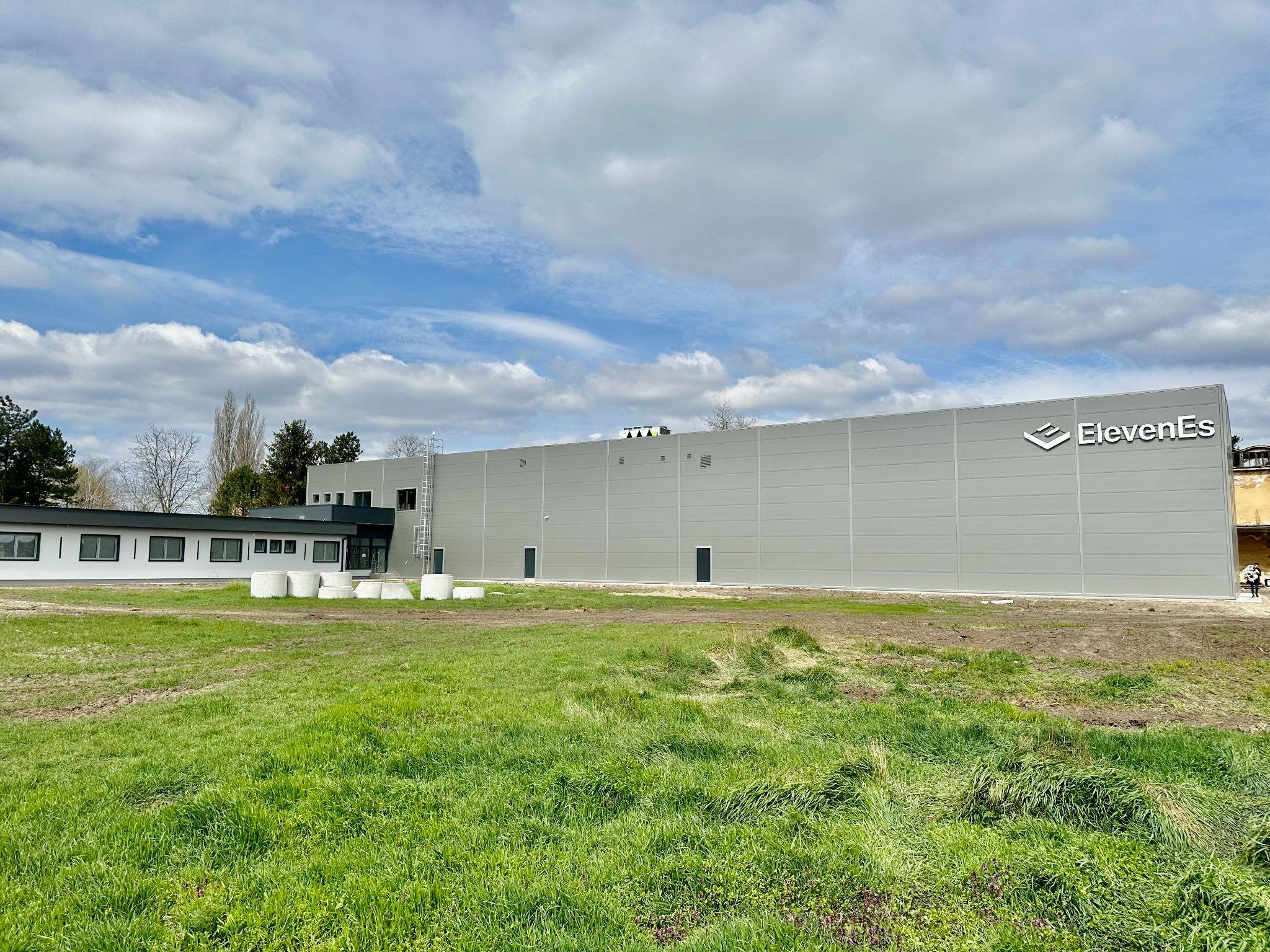 